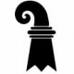 	Justiz– und Sicherheitsdepartement des Kantons Basel-StadtHandelsregisteramtHandelsregisteranmeldung für Zweigniederlassungen von Unternehmen mit Hauptniederlassung in der SchweizNeueintragungFirmenbezeichnung und –nummer (z.B. CHE-123.456.789) der Hauptniederlassung gemäss HandelsregisterFirmenbezeichnung der ZweigniederlassungBitte beachten: Die Firmenbezeichnung der Hauptniederlassung muss vollständig und unverändert in der Firmenbezeich-nung der Zweigniederlassung enthalten sein. Bei Bedarf kann die Firmenbezeichnung der Zweigniederlassung mit einem spezifischen Zusatz wie z.B. der Angabe des Sitzes oder der Tätigkeit der Zweigniederlassung oder einer von ihr vertriebenen Marke versehen werden. Diesfalls muss sie aber zwingend zusätzlich auch die Bezeichnung „Zweigniederlassung“ enthalten: „Genic AG, Zweigniederlassung Basel“; „Genic AG, Zweigniederlassung Automation“; „Genic AG, Zweigniederlassung Motortec“.Firmenadresse bzw. Sitz der Zweigniederlassung (Strasse, Hausnummer, Postleitzahl, Ort)Bitte beachten: Postfach und fiktive Adresse mit Postumleitung sind unzulässig!Geschäftsräumlichkeiten an der FirmenadresseVerfügt die Zweigniederlassung an der obgenannten Firmenadresse über Räumlichkeiten, wo ihr Briefsendungen in einen eigenen Briefkasten zugestellt und eigenen Mitarbeitern gegen Empfangsbestätigung persönlich übergeben werden können?[   ] Ja                 [   ] Nein (= c/o-Adresse)Wenn Nein: Wer ist der Domizilgeber, der für die Zweigniederlassung an dieser Adresse Briefsendungen entgegennimmt?(Firma-)Unterschrift des Domizilgebers: ………………..……………………………………………………………………….(oder separate Domizilannahmeerklärung beilegen)Zweck der Zweigniederlassung (nur anzugeben und im Handelsregister eintragbar, wenn die Zweigniederlassung einen engeren Zweck verfolgt als die Hauptniederlassung)Personen, die zur Vertretung der Zweigniederlassung berechtigt sind (nur anzugeben und im Handelsregister eintragbar, wenn diese Personen nicht bereits im Handelsregistereintrag der Hauptniederlassung mit der gleichen oder einer umfassenderen Zeichnungsberechtigung eingetragen sind (s. Art. 110 Abs. 1 lit. e HRegV). Es ist daher möglich, dass bei einer Zweigniederlassung niemand eingetragen wird. Sind vertretungsberechtigte Personen einzutragen, dann ist diesem Anmeldeformular ein Protokoll(-auszug) oder Zirkularbeschluss des zuständigen Gesellschaftsorgans über ihre Ernennung und die Festlegung der Art ihrer Zeichnungsberechtigung, unterzeichnet durch den Vorsitzenden und den Protokollführer bzw. alle Mitglieder dieses Gesellschaftsorgans, beizulegen)Personen, die zur Vertretung der Zweigniederlassung berechtigt sind (nur anzugeben und im Handelsregister eintragbar, wenn diese Personen nicht bereits im Handelsregistereintrag der Hauptniederlassung mit der gleichen oder einer umfassenderen Zeichnungsberechtigung eingetragen sind (s. Art. 110 Abs. 1 lit. e HRegV). Es ist daher möglich, dass bei einer Zweigniederlassung niemand eingetragen wird. Sind vertretungsberechtigte Personen einzutragen, dann ist diesem Anmeldeformular ein Protokoll(-auszug) oder Zirkularbeschluss des zuständigen Gesellschaftsorgans über ihre Ernennung und die Festlegung der Art ihrer Zeichnungsberechtigung, unterzeichnet durch den Vorsitzenden und den Protokollführer bzw. alle Mitglieder dieses Gesellschaftsorgans, beizulegen)Personen, die zur Vertretung der Zweigniederlassung berechtigt sind (nur anzugeben und im Handelsregister eintragbar, wenn diese Personen nicht bereits im Handelsregistereintrag der Hauptniederlassung mit der gleichen oder einer umfassenderen Zeichnungsberechtigung eingetragen sind (s. Art. 110 Abs. 1 lit. e HRegV). Es ist daher möglich, dass bei einer Zweigniederlassung niemand eingetragen wird. Sind vertretungsberechtigte Personen einzutragen, dann ist diesem Anmeldeformular ein Protokoll(-auszug) oder Zirkularbeschluss des zuständigen Gesellschaftsorgans über ihre Ernennung und die Festlegung der Art ihrer Zeichnungsberechtigung, unterzeichnet durch den Vorsitzenden und den Protokollführer bzw. alle Mitglieder dieses Gesellschaftsorgans, beizulegen)FamiliennameFamiliennameVorname/nHeimatort  bzw. - bei Ausländern - StaatsangehörigkeitHeimatort  bzw. - bei Ausländern - StaatsangehörigkeitWohnort (politische Gemeinde)Hat die Funktion: ………………………………………………………………………………………....…(z.B. Leiter der Zweigniederlassung).Hat folgende Zeichnungsberechtigung für die Zweigniederlassung:[  ] Einzelunterschrift              [  ] Kollektivunterschrift zu zweien              [  ] Einzelprokura              [  ] Kollektivprokura zu zweienHat die Funktion: ………………………………………………………………………………………....…(z.B. Leiter der Zweigniederlassung).Hat folgende Zeichnungsberechtigung für die Zweigniederlassung:[  ] Einzelunterschrift              [  ] Kollektivunterschrift zu zweien              [  ] Einzelprokura              [  ] Kollektivprokura zu zweienHat die Funktion: ………………………………………………………………………………………....…(z.B. Leiter der Zweigniederlassung).Hat folgende Zeichnungsberechtigung für die Zweigniederlassung:[  ] Einzelunterschrift              [  ] Kollektivunterschrift zu zweien              [  ] Einzelprokura              [  ] Kollektivprokura zu zweienFamiliennameFamiliennameVorname/nHeimatort bzw. - bei Ausländern - StaatsangehörigkeitHeimatort bzw. - bei Ausländern - StaatsangehörigkeitWohnort (politische Gemeinde)Hat die Funktion: ………………………………………………………………………………………....…(z.B. Leiter der Zweigniederlassung).Hat folgende Zeichnungsberechtigung für die Zweigniederlassung:[  ] Einzelunterschrift              [  ] Kollektivunterschrift zu zweien              [  ] Einzelprokura              [  ] Kollektivprokura zu zweienHat die Funktion: ………………………………………………………………………………………....…(z.B. Leiter der Zweigniederlassung).Hat folgende Zeichnungsberechtigung für die Zweigniederlassung:[  ] Einzelunterschrift              [  ] Kollektivunterschrift zu zweien              [  ] Einzelprokura              [  ] Kollektivprokura zu zweienHat die Funktion: ………………………………………………………………………………………....…(z.B. Leiter der Zweigniederlassung).Hat folgende Zeichnungsberechtigung für die Zweigniederlassung:[  ] Einzelunterschrift              [  ] Kollektivunterschrift zu zweien              [  ] Einzelprokura              [  ] Kollektivprokura zu zweienFamiliennameFamiliennameVorname/nHeimatort bzw. - bei Ausländern - StaatsangehörigkeitHeimatort bzw. - bei Ausländern - StaatsangehörigkeitWohnort (politische Gemeinde)Hat die Funktion: ………………………………………………………………………………………....…(z.B. Leiter der Zweigniederlassung).Hat folgende Zeichnungsberechtigung für die Zweigniederlassung:[  ] Einzelunterschrift              [  ] Kollektivunterschrift zu zweien              [  ] Einzelprokura              [  ] Kollektivprokura zu zweienHat die Funktion: ………………………………………………………………………………………....…(z.B. Leiter der Zweigniederlassung).Hat folgende Zeichnungsberechtigung für die Zweigniederlassung:[  ] Einzelunterschrift              [  ] Kollektivunterschrift zu zweien              [  ] Einzelprokura              [  ] Kollektivprokura zu zweienHat die Funktion: ………………………………………………………………………………………....…(z.B. Leiter der Zweigniederlassung).Hat folgende Zeichnungsberechtigung für die Zweigniederlassung:[  ] Einzelunterschrift              [  ] Kollektivunterschrift zu zweien              [  ] Einzelprokura              [  ] Kollektivprokura zu zweienFamiliennameFamiliennameVorname/nHeimatort bzw. - bei Ausländern - StaatsangehörigkeitHeimatort bzw. - bei Ausländern - StaatsangehörigkeitWohnort (politische Gemeinde)Hat die Funktion: ………………………………………………………………………………………....…(z.B. Leiter der Zweigniederlassung).Hat folgende Zeichnungsberechtigung für die Zweigniederlassung :[  ] Einzelunterschrift              [  ] Kollektivunterschrift zu zweien              [  ] Einzelprokura              [  ] Kollektivprokura zu zweienHat die Funktion: ………………………………………………………………………………………....…(z.B. Leiter der Zweigniederlassung).Hat folgende Zeichnungsberechtigung für die Zweigniederlassung :[  ] Einzelunterschrift              [  ] Kollektivunterschrift zu zweien              [  ] Einzelprokura              [  ] Kollektivprokura zu zweienHat die Funktion: ………………………………………………………………………………………....…(z.B. Leiter der Zweigniederlassung).Hat folgende Zeichnungsberechtigung für die Zweigniederlassung :[  ] Einzelunterschrift              [  ] Kollektivunterschrift zu zweien              [  ] Einzelprokura              [  ] Kollektivprokura zu zweienBestellung von beglaubigten Handelsregisterauszügen zu je CHF 50 plus Porto (bitte Anzahl angeben)Bestellung von beglaubigten Handelsregisterauszügen zu je CHF 50 plus Porto (bitte Anzahl angeben)Bestellung von beglaubigten Handelsregisterauszügen zu je CHF 50 plus Porto (bitte Anzahl angeben)beglaubigte Handelsregisterauszüge nach Publikation im Schweizerischen Handelsamtsblatt (=Versand 3 Arbeitstage nach Geschäftserledigung/Tagesregistereintrag, dafür mit Rechtswirksamkeit der Handelsregistereinträge)beglaubigte Handelsregisterauszüge vor Publikation im Schweizerischen Handelsamtsblatt (=Versand 1 Arbeitstag nach Geschäftserledigung/Tagesregistereintrag, dafür ohne Rechtswirksamkeit der Handelsregistereinträge)beglaubigte Handelsregisterauszüge nach Publikation im Schweizerischen Handelsamtsblatt (=Versand 3 Arbeitstage nach Geschäftserledigung/Tagesregistereintrag, dafür mit Rechtswirksamkeit der Handelsregistereinträge)beglaubigte Handelsregisterauszüge vor Publikation im Schweizerischen Handelsamtsblatt (=Versand 1 Arbeitstag nach Geschäftserledigung/Tagesregistereintrag, dafür ohne Rechtswirksamkeit der Handelsregistereinträge)Liefer- und Gebührenadresse (sofern abweichend von Firmenadresse)Liefer- und Gebührenadresse (sofern abweichend von Firmenadresse)Kontaktadresse (sofern abweichend von Firmenadresse) und Kontakttelefonnummer oder MailadresseKontaktadresse (sofern abweichend von Firmenadresse) und Kontakttelefonnummer oder MailadresseUnterschrift(en) einer oder mehrerer für diese Zweigniederlassung zeichnungsberechtigten Person(en) gemäss ihrer Zeichnungsberechtigung oder einer bevollmächtigten Drittperson gemäss beizulegender Anmeldevollmacht:Unterschrift(en) einer oder mehrerer für diese Zweigniederlassung zeichnungsberechtigten Person(en) gemäss ihrer Zeichnungsberechtigung oder einer bevollmächtigten Drittperson gemäss beizulegender Anmeldevollmacht:Vor- und Familienname: 	
Unterschrift:........................................................................................................................................................................................................................................................................................................................................................................................................................................................................Bitte beachten: Alle Unterschriften sind bei einer beliebigen öffentlichen Urkundsperson oder am Schalter des Handelsregisteramtes beglaubigen zu lassen. Die Unterschriftenbeglaubigung sollte folgende Personenangaben enthalten: Familienname, ggf. Ledigname, alle Vornamen in der richtigen Reihenfolge, Geburtsdatum, Geschlecht und Heimatort bzw. - bei Ausländern - Staatsangehörigkeit. Enthält die Unterschriftenbeglaubigung nicht alle vorgenannten Personenangaben, dann muss zusätzlich eine - lesbare - Kopie eines/r gültigen Passes, Identitätskarte oder schweizerischen Ausländerausweises eingereicht werden. Im Ausland vorgenommene Beglaubigungen bedürfen je nach Land einer Apostille oder Superlegalisation.Bitte beachten: Alle Unterschriften sind bei einer beliebigen öffentlichen Urkundsperson oder am Schalter des Handelsregisteramtes beglaubigen zu lassen. Die Unterschriftenbeglaubigung sollte folgende Personenangaben enthalten: Familienname, ggf. Ledigname, alle Vornamen in der richtigen Reihenfolge, Geburtsdatum, Geschlecht und Heimatort bzw. - bei Ausländern - Staatsangehörigkeit. Enthält die Unterschriftenbeglaubigung nicht alle vorgenannten Personenangaben, dann muss zusätzlich eine - lesbare - Kopie eines/r gültigen Passes, Identitätskarte oder schweizerischen Ausländerausweises eingereicht werden. Im Ausland vorgenommene Beglaubigungen bedürfen je nach Land einer Apostille oder Superlegalisation.